STAP-AANMELDINGSBEWIJS					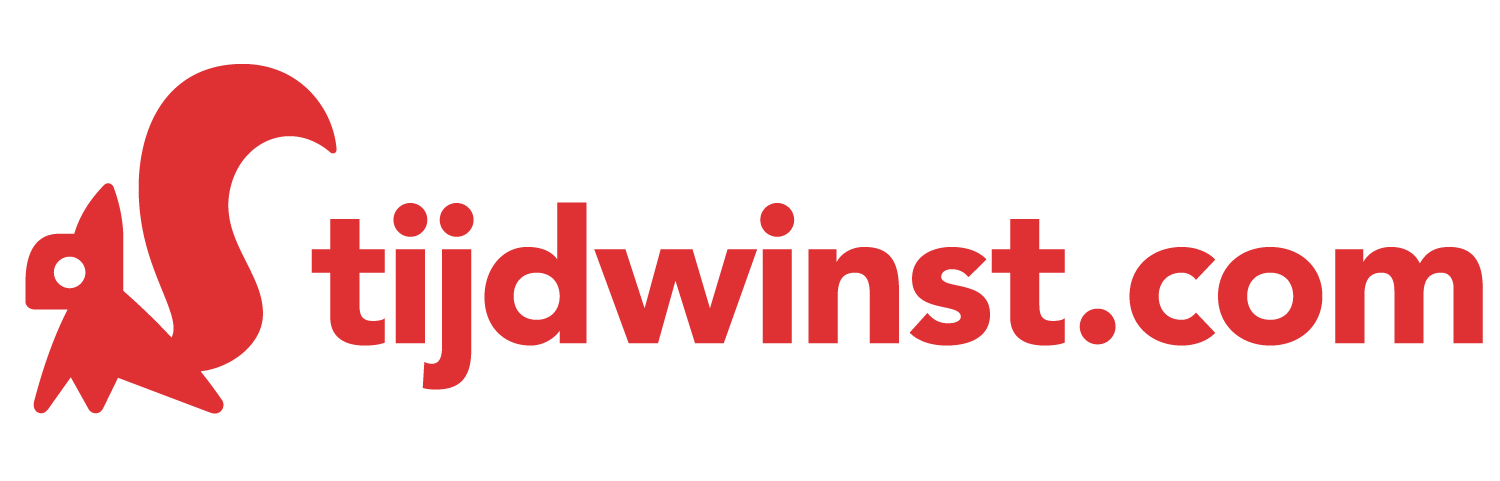 Dit STAP-aanmeldingsbewijs heeft u nodig om de subsidie STAP-budget aan te kunnen vragen bij UWV. U kunt dit doen via www.uwv.nl/stap. U heeft de gegevens hieronder en dit document nodig voor het indienen van uw aanvraag.Uw gegevensUw gegevensStudentStudent  StudentnummerJe studentnummer is je geboortedatum in omgekeerde volgorde gevolgd door de eerste letter van je voor- en achternaam (2 letters)Voorbeeld: je bent geboren op 25-08-2001 en je heer Jan Pietersen. Je studentnummer is dan 20010825JP (JAAR-MAAND-DAG)  NaamVoor- en achternaam  AdresStraatnaam + nummerPostcodePlaats  GeboortedatumInvullenScholingScholing  Naam scholingPersoonlijke effectiviteit 3  Naam opleiderTijdwinst.com / SRS Consulting  Startdatum scholingvul hier de trainingsdatum in van de eerste training die je volgt  Einddatum scholingvul hier de trainingsdatum in van de laatste training die je volgt  Plaats scholingvul hier de locatie(s) in  STAP-subsidiebedragInvullen inclusief BTWOverige informatieOverige informatieKvK-nummer14065482Opleider ID112A171Opleiding ID1009O3627Scholing ID Vul deze als volgt in: STARTDATUMOMGEKEERD-OTPE-3
Voorbeeld: volg je de eerste trainingsdag op 9 september 2022 dan is de scholing ID: 20220909-OTPE-3